NÁRODNÁ RADA SLOVENSKEJ REPUBLIKYVII. volebné obdobieČíslo: CRD-2145/2018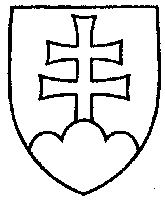 1625UZNESENIENÁRODNEJ RADY SLOVENSKEJ REPUBLIKYz 5. februára 2019k vládnemu návrhu zákona o neprimeraných podmienkach v obchode s potravinami
(tlač 1200)	Národná rada Slovenskej republiky	po prerokovaní uvedeného vládneho návrhu zákona v druhom a treťom čítaní	s c h v a ľ u j evládny návrh zákona o neprimeraných podmienkach v obchode s potravinami, v znení schválených pozmeňujúcich a doplňujúcich návrhov.   Andrej  D a n k o   v. r.predseda  Národnej rady Slovenskej republikyOverovatelia:Róbert  P u c i   v. r.Martin  K l u s   v. r.